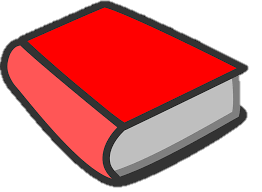 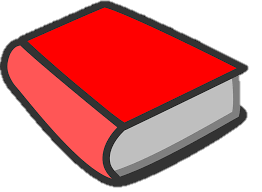 Sample Ohio School Action Steps for Family and Community Engagement for Language and LiteracyPriority Area #1: CommunicationPriority Area #2: Communication: Feedback from FamiliesAction StepDescription of StrategyHow much, how often and with whom?Who will be ImpactedHow will you know if you’ve achieved success?  What data will be used?Research Common mode of communicationSurvey with staff and families to identify best communication toolsStaff and familiesSurvey resultsIdentify/Train staff in use of communication tool(s)Selection of communication tool based on the feedback from the initial survey.Select multiple means of communication for families with varied resourcesStaffSurvey resultsCheck ins throughout the yearImplement use of communication tool(s)Create communication system (ex: every teacher sends at least something once per month)Building wide shared expectations of how communication tool is utilized by each teacherStaff, families, students, and communityMid and end of year surveys on effectiveness of toolAction StepDescription of StrategyHow much, how often and with whom?Who will be ImpactedHow will you know if you’ve achieved success?  What data will be used?Create and implement survey with familiesIdentify needs, talents, and time availability of families to help support schoolSurvey done at the start of the school year with familiesFamilies, staff and studentsUse survey results to recruit volunteers, talents, and provide tools for our needs.Create and implement instant feedback survey at schoolsEvery visit a family or community member makes to the school, we will have them complete a survey on the way out to ensure we are communicating effectivelyFamilies, staff and studentsAnalyze survey results to improve systems and relationships